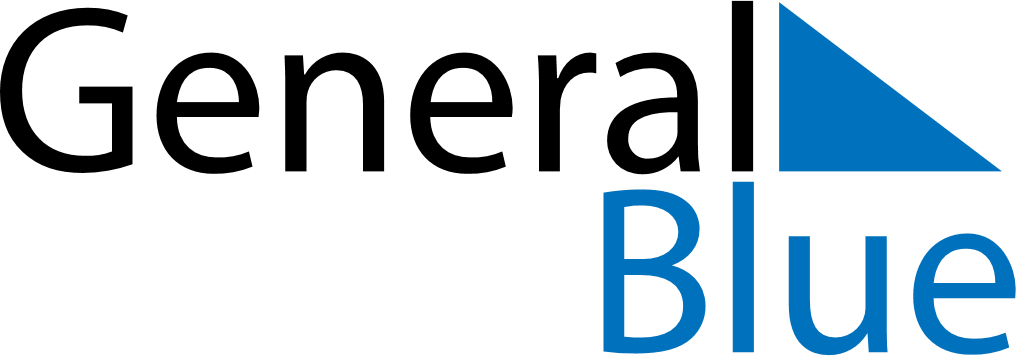 Weekly CalendarMay 27, 2024 - June 2, 2024Weekly CalendarMay 27, 2024 - June 2, 2024MondayMay 27MondayMay 27TuesdayMay 28WednesdayMay 29WednesdayMay 29ThursdayMay 30FridayMay 31FridayMay 31SaturdayJun 01SundayJun 02SundayJun 02My Notes